PLAN DIGITAL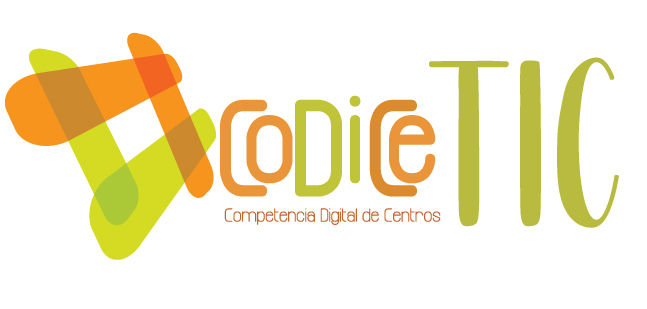 Programa financiado por el Ministerio de Educación y Formación Profesional y el Mecanismo de Recuperación y Resiliencia (MRR).Programa financiado por la Unión Europea en el marco de dicho Mecanismo.ESTRUCTURA DEL PLAN DIGITAL CODICE TICEl Plan Digital CoDiCe TIC es un documento de centro que tiene dos intencionalidades: describir la situación funcional y organizativa del centro y definir un proyecto de acción. Los centros participantes en el proceso de certificación «CoDiCe TIC» deben entregar al equipo técnico el Plan Digital de su centro, actualizado y adaptado a la normativa vigente.INTRODUCCIÓNMARCO CONTEXTUALAnálisis de la situación del centro.Objetivos del Plan de acción. Tareas de temporalización del Plan.Estrategias y procesos para la difusión y dinamización del Plan.LÍNEAS DE ACTUACIÓNOrganización, gestión y liderazgo. Prácticas de enseñanza y aprendizaje. Desarrollo profesional.Procesos de evaluación.Contenidos y currículosColaboración, trabajo en red e interacción social.Infraestructura.Seguridad y confianza digital.EVALUACIÓNSeguimiento y diagnóstico. Evaluación del Plan. Propuestas de mejora y procesos de actualización. INTRODUCCIÓNContexto socioeducativo. Justificación y propósitos del Plan.MARCO CONTEXTUALAnálisis de la situación del centro: Autorreflexión: integración de tecnologías en los procesos de centro.Autorreflexión: capacidad digital docente.Análisis interno: debilidades y fortalezas.Objetivos del Plan de acción. Objetivos de dimensión educativa.Logros y metas relativos a los procesos de enseñanza y aprendizaje, contenido y currículos, los procesos de evaluación y la organización didáctica y metodológica de los recursos y servicios digitales para el aprendizaje y la confianza digital. Objetivos de dimensión organizativa: Logros y metas vinculados con la gestión y organización del centro educativo, prácticas de liderazgo y gobernanza, el desarrollo profesional y la colaboración, trabajo en red e interacción social. Objetivos de dimensión tecnológica: Logros y metas con relación a las infraestructuras, tanto físicas como digitales de los centros, y todos los aspectos relacionados con la seguridad y confianza digital. Tareas de temporalización del Plan.Estrategias y procesos para la difusión y dinamización del Plan.LÍNEAS DE ACTUACIÓNOrganización, gestión y liderazgo. Funciones, tareas y responsabilidades: Equipo Directivo, Comisión TIC, Responsable de medios informáticos...El Plan Digital CoDiCe TIC en relación con los documentos y planes institucionales.Integración de las TIC en los procesos administrativos y educativos en el centro: gestión, organización, acciones y evaluación.Propuestas de innovación y mejora:Acciones (numerar cada una de ellas):  Medidas.Estrategia de desarrollo.Responsable.Temporalización.Prácticas de enseñanza y aprendizaje. Proceso de integración didáctica de las TIC.Criterios y modelos metodológicos y didácticos para la integración de las tecnologías en el aula.Procesos de individualización para la inclusión educativa.Propuesta de innovación y mejora:Acciones (numerar cada una de ellas):  Medidas.Estrategia de desarrollo.Responsable.Temporalización.Desarrollo profesional.Procesos para la detección de las necesidades formativas del profesorado.Estructuración del proceso formativo para la integración curricular de las TIC.Estrategias de acogida para la integración y adaptación del profesorado.Propuesta de innovación y mejora:Acciones (numerar cada una de ellas):  Medidas.Estrategia de desarrollo.Responsable.Temporalización.Procesos de evaluación.Procesos educativos:Estrategias e instrumentos para la evaluación de la competencia digital.Criterios para la evaluación en entornos digitales presenciales y no presenciales.Valoración de los modelos y metodología de integración digital en los procesos de enseñanza.Evaluación de los aprendizajes con tecnologías digitales.Procesos organizativos: Valoración y diagnóstico de los procesos organizativos de integración digital del centro.Instrumentos y estrategias de los procesos organizativos.Procesos tecnológicos: Valoración y diagnóstico de la estructura funcional de las tecnologías, redes y servicios.Estrategias para la evaluación de la coherencia entre el contexto tecnológico y el contexto educativo. Propuesta de innovación y mejora:Acciones (numerar cada una de ellas):  Medidas.Estrategia de desarrollo.Responsable.Temporalización.Contenidos y currículosIntegración curricular de las TIC en las áreas, como herramienta de enseñanza y aprendizaje.Secuenciación de contenidos para la adquisición de la competencia digital.Estructuración y acceso a los contenidos, recursos didácticos digitales y servicios para el aprendizaje.Propuesta de innovación y mejora:Acciones (numerar cada una de ellas):  Medidas.Estrategia de desarrollo.Responsable.Temporalización.Colaboración, trabajo en red e interacción social Definición del contexto del entorno de colaboración, interacción y comunicación de la comunidad educativa.Criterios y protocolos de colaboración, interacción y trabajo en red dentro y fuera del centro. Diagnóstico y valoración de la estructura, la organización y los servicios de colaboración, interacción y trabajo en red dentro y fuera del centro.Propuesta de innovación y mejora:Acciones (numerar cada una de ellas):  Medidas.Estrategia de desarrollo.Responsable.Temporalización.Infraestructura Descripción, categorización y organización de equipamiento y software.Definición, clasificación y estructuración de redes y servicios de aula, de centro y globales–institucionales.Organización tecnológica de redes y servicios. Planificación de equipamiento, organización, mantenimiento y gestión de equipos y servicios.Actuaciones para paliar la brecha digital. Valoración y diagnóstico de estructura, funcionamiento y su uso educativo. Propuesta de innovación y mejora:Acciones (numerar cada una de ellas):  Medidas.Estrategia de desarrollo.Responsable.Temporalización.Seguridad y confianza digital Estructura organizativa de seguridad de servicios, redes y equipos. Estrategias y responsabilidades.Criterios de almacenamiento y custodia de datos académicos, didácticos y documentales.  Actuaciones de formación y concienciación.Criterios de evaluación de seguridad de datos, redes y servicios y su adecuación a la normativa de protección de datos y seguridad. Propuesta de innovación y mejora:Acciones (numerar cada una de ellas):Medidas.Estrategia de desarrollo.Responsable.Temporalización.EVALUACIÓN4.1 Seguimiento y diagnóstico. Herramientas para la evaluación del Plan: cuestionarios, informes de fin de curso, memoria de actuaciones, etc. Grado de consecución de los objetivos propuestos en cada una de sus dimensiones (educativa, organizativa y tecnológica). Indicadores de logro de las propuestas de mejora. 4.2. Evaluación del Plan. Grado de satisfacción del desarrollo del Plan. Valoración de la difusión y dinamización realizada. Análisis en función de los resultados obtenidos y la temporalización diseñada. 4.3 Propuestas de mejora y procesos de actualización. Priorización de las propuestas de mejora a desarrollar. Procesos de revisión y actualización del Plan. CÓDIGO DE CENTRODENOMINACIÓNLOCALIDADPROVINCIACURSO ESCOLAR